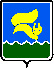 МУНИЦИПАЛЬНОЕ ОБРАЗОВАНИЕ ГОРОДСКОЙ ОКРУГ ЛАНГЕПАСХАНТЫ-МАНСИЙСКОГО АВТОНОМНОГО ОКРУГА - ЮГРЫЛАНГЕПАССКОЕ ГОРОДСКОЕ  МУНИЦИПАЛЬНОЕ АВТОНОМНОЕ УЧРЕЖДЕНИЕ«ЦЕНТР ПО РАБОТЕ С ДЕТЬМИ И МОЛОДЁЖЬЮ «ФОРТУНА»ул. Солнечная, 17 «а»    г. Лангепас, Ханты-Мансийский автономный  округ – Югра (Тюменская область) 628672Тел.: (34669) 29190, факс: (34669) 26745   Уважаемый Сергей Алексеевич!	Администрация ЛГ МАУ «Фортуна» направляет Вам отчёт о проведённой работе по антикоррупционной экспертизе локальных актов за III квартал 2017г.          Приложение в 1 экз. на 1 л.Директор                                                                                         Е.И. ЗахаровИсполнитель:Начальник службы правового сопровождения семьиУголькова Татьяна ИвановнаТелефон 6-08-05 Информация о проведённой работе по противодействию коррупциив Лангепасском городском муниципальном автономном учреждении«Центр по работе с детьми и молодежью «Фортуна» за III квартал 2017г.За отчетный период (июль – сентябрь) было проведено 25 заседаний комиссии по противодействию коррупции ЛГ МАУ «Фортуна», их них:- 22 заседания по рассмотрению проектов локальных актов ЛГ МАУ «Фортуна» на наличие признаков коррупциогенности (антикоррупционная экспертиза), на которых было рассмотрено 41 проекта приказов руководителя. Коррупциогенных норм ни в одном проекте, поступившем на экспертизу, не выявлено.- 2 плановых заседания, на которых были рассмотрены следующие вопросы:1. Итоги проведения антикоррупционной экспертизы локальных актов за 1 полугодие 2017 года. Докладчик – Уголькова Т.И.2. Размещение на сайте ЛГ МАУ «Фортуна» информации антикоррупционной  направленности. Докладчик – Латыпова Л.Ф.	В III квартале 2017 не зарегистрировано уведомлений от работников о фактах обращения к ним в целях склонения к совершению коррупционных правонарушений. Сами сотрудники учреждения также в отчетном периоде не привлекались к ответственности за совершение коррупционных правонарушений.№ ____ от «____» ___________ 2017 г. 